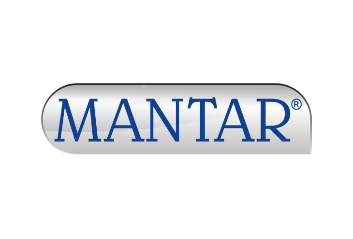 Nowe rozwiązania dla bezpieczeństwa sieci teleinformatycznych.Nowości w ofercie Mantar.Wraz z rozwojem nowych technologii przesyłu informacji- najpierw telewizja kablowa, a z czasem Internet i technologie światłowodowe- pojawił się popyt na nowy rodzaj obudów dla instalowanego osprzętu. Odpornych na działanie czynników atmosferycznych, dobrze zabezpieczonych– zarówno na działanie czynników zewnętrznych, jak i dostęp osób nieuprawnionych.  W tym roku firma Mantar wprowadziła do oferty nowe modele szafek światłowodowych zewnętrznych, które dzięki swoim parametrom zapewnią jeszcze skuteczniejszą ochronę ukrytym w nich instalacjom oraz wygodę użytkowania. Liderem w dostarczaniu rozwiązań zarówno systemowych, jak i indywidulanie dostosowanych do potrzeb operatorów jest opatowski producent specjalistycznych szafek, dedykowanych na potrzeby branży telekomunikacyjnej. Rozwiązania oferowane przez Mantar są dla użytkowników, a szczególnie instalatorów, już od ponad ćwierć wieku synonimem wygody użytkowania i wysokiej jakości rozwiązań systemowych. Dzięki bliskiej współpracy z operatorami i wsłuchiwaniu się w sygnały płynące z branży Mantar stale wprowadza w swoich ulepszenia i innowacje, mające jeszcze skuteczniej wychodzić na przeciw potrzebom rynku.Nowości w ofercie szafek Mantar na rok 2019 jest kilka. Są to modele szafek metalowych przystosowane do montażu na słupach SM-137/90/70 i dwudostępowa SM 150/55/50 oraz szafki zewnętrzne przystosowane do montażu na studzienkach kanałowych: SZK-16 U 19” 105/120/50, dwukomorowa szafka o konstrukcji aluminiowej z podwójnymi drzwiami i cokole z blachy Magnelis  oraz SZK- 36 U 19” 192/178/61, do montażu na podwójnej studzience .   Szafki SM standardowo wyposażone są w zestawy do wentylacji, zestawy grzejne oraz półki i uchwyty rack 19”. Szafki SZK mają w standardzie zestawy grzejne i wentylacyjne z termostatami, panele dystrybucji napięć 3U, półki 19” U2 z uchwytami rack oraz przełącznice światłowodowe: PS 19" 1U wysuwana SC Simplex / Duplex i PS 19" 2U wysuwana SC Duplex.Wspólnym mianownikiem wszystkich nowych modeli jest także wysoki stopień ich szczelności i wytrzymałości - IP55 i IK 10. W praktyce oznacza to, że szafki zapewniają ochronę przed dotknięciem niezabezpieczonych części drutem, pyłem i bryzgami wody oraz odpornością na udar o energii 20J, co jest równoważne z uderzeniem młotkiem o wadze 5kg z wysokości 40cm. Wszystkie również wykonane zostały z użyciem blachy Magnelis. Walorem tego rozwiązania jest wyższa odporność wykonanych z niej elementów na  zarysowania oraz zdolność ich do samoregeneracji. Zjawisko to polega na tym, że miejsca niepowleczone czy odkształcone stopniowo pokrywają się warstwą ochronną. Dzięki temu szafki z blachą Magnelis doskonale zdają egzamin w kontakcie z wilgotnym podłożem, w tym również z glebą. Szafki wyposażone są także w zamki posiadające atest Instytutu Mechaniki Precyzyjnej.Wszystkie produkty objęte są 5 letnią gwarancją ---------------------------------------------------------------------------------------------------------------------------Mantar to rodzinna firma z 100% polskiego kapitału. Od 1993 roku dostarcza firmom z sektora teleinformatycznego zaawansowane zewnętrzne szafki metalowe dedykowane dla sieci FTTx, szafki i przełącznice światłowodowe, telekomunikacyjne szafki mieszkaniowe, szafki wewnętrzne i wzmocnione oraz pełen pakiet akcesoriów. Dzięki własnemu biuru projektowemu realizuje również indywidualne rozwiązania na konkretne zamówienie.Kontakt dla mediów:Anna KowalewskaTel. +48 603 364 571E-mail: anna.kowalewska@makewow.pl - umowy z nowymi firmami, jakie firmy + rozwiązania dla nich, -  nowe modele szafek, - umowy na rozwiązania kraftowe- umowy z dużymi firmami